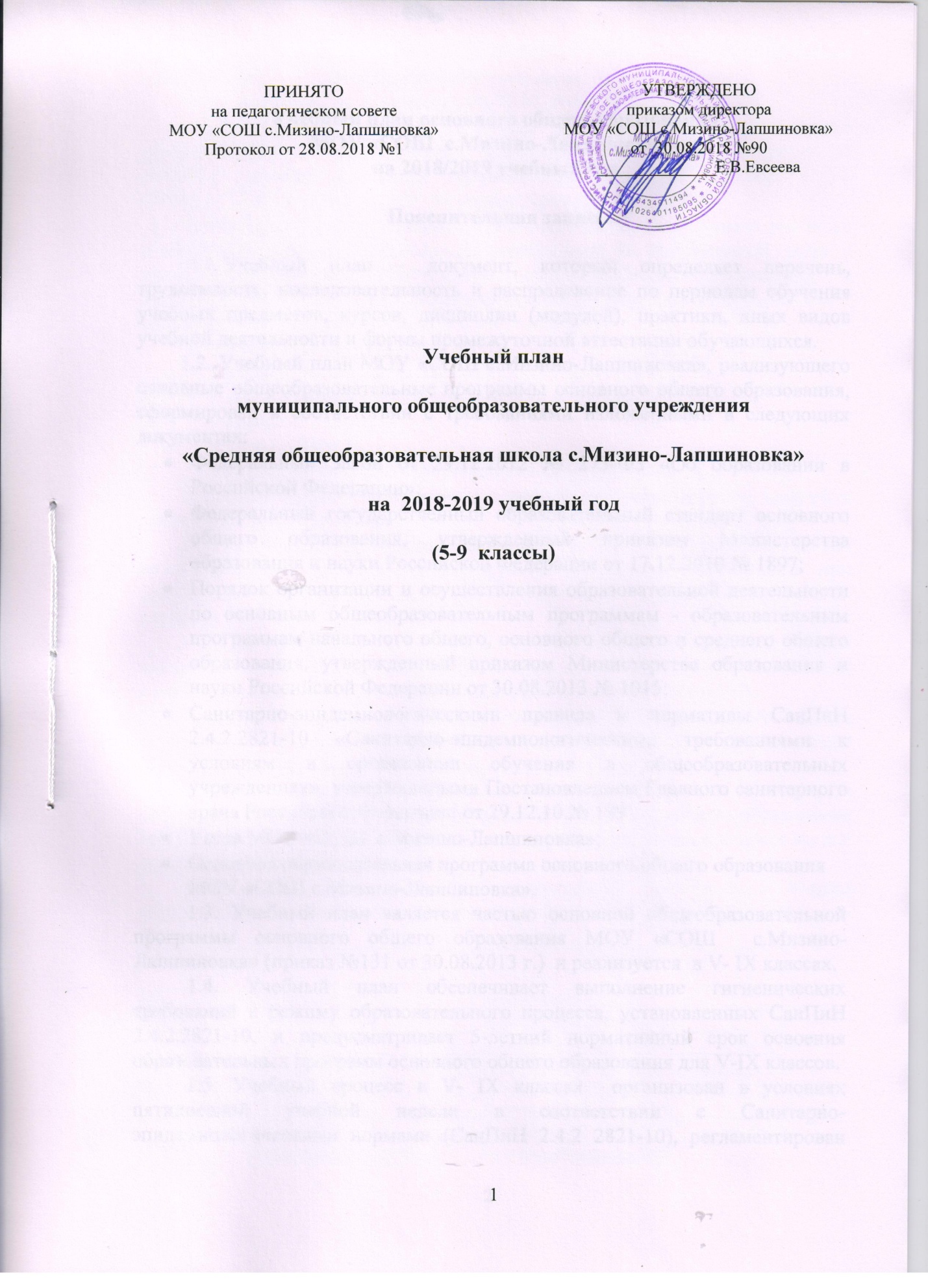 Учебный план основного общего образования МОУ «СОШ  с.Мизино-Лапшиновка» на 2018/2019 учебный годПояснительная запискаУчебный план – документ, который определяет перечень, трудоемкость, последовательность и распределение по периодам обучения учебных предметов, курсов, дисциплин (модулей), практики, иных видов учебной деятельности и формы промежуточной аттестации обучающихся.1.2. Учебный план МОУ «СОШ с.Мизино-Лапшиновка», реализующего основные общеобразовательные программы основного общего образования, сформирован в соответствии с требованиями изложенными в следующих документах:Федеральный Закон от 29.12.2012 № 273-ФЗ «Об образовании в Российской Федерации»;Федеральный государственный образовательный стандарт основного общего образования, утвержденный приказом Министерства образования и науки Российской Федерации от 17.12.2010 № 1897;Порядок организации и осуществления образовательной деятельности по основным общеобразовательным программам - образовательным программам начального общего, основного общего и среднего общего образования, утвержденный приказом Министерства образования и науки Российской Федерации от 30.08.2013 № 1015;Санитарно-эпидемиологическими правила и нормативы СанПиН 2.4.2.2821-10 «Санитарно-эпидемиологическими требованиями к условиям и организации обучения в общеобразовательных учреждениях», утвержденными Постановлением Главного санитарного врача Российской Федерации от 29.12.10.№ 189Устав МОУ «СОШ  с.Мизино-Лапшиновка»;Основная образовательная программа основного общего образования МОУ «СОШ с.Мизино-Лапшиновка».1.3. Учебный план является частью основной общеобразовательной программы основного общего образования МОУ «СОШ  с.Мизино-Лапшиновка» (приказ №131 от 30.08.2013 г.)  и реализуется  в V- IX классах.1.4. Учебный план обеспечивает выполнение гигиенических требований к режиму образовательного процесса, установленных СанПиН 2.4.2.2821-10, и предусматривает 5-летний нормативный срок освоения образовательных программ основного общего образования для V-IX классов.1.5. Учебный процесс в V- IX классах  организован в условиях пятидневной учебной недели в соответствии с Санитарно-эпидемиологическими нормами (СанПиН 2.4.2 2821-10), регламентирован Календарным учебным графиком на 2018/2019 учебный год, утверждённым приказом МОУ «СОШ  с.Мизино-Лапшиновка».          1.6. Учебный год начинается 01.09.2018 года. Для профилактики переутомления обучающихся в календарном учебном графике предусмотрено равномерное распределение периодов учебного времени и каникул. Продолжительность учебного года в 5-8 классах - 35 недель, в 9 классе -34 недели, каникулы - 30 дней.Количество часов, отведенных на освоение обучающимися учебного плана образовательной организации, состоящего из обязательной части и части, формируемой участниками образовательных отношений, в совокупности не превышает величину недельной образовательной нагрузки, установленной СанПиН 2.4.2.2821-10 и составляет:5 класс – 29 часов;6 класс – 30 часов;7 класс – 32 часа;8 класс – 33 часа;9 класс – 33 часа. Нагрузка равномерно распределяется в течение недели. Расписание уроков составляется отдельно для обязательных занятий и внеурочной деятельности. При составлении учебного плана МОУ «СОШ с.Мизино-Лапшиновка» индивидуальные, групповые, факультативные занятия учитываются при определении максимально допустимой аудиторной нагрузки обучающихся согласно СанПиН 2.4.2.2821-10.1.7. При организации обучения в очно-заочной и (или) заочной формах  составляется индивидуальный учебный план для конкретного обучающегося с учетом особенностей его здоровья, способностей и потребностей. Индивидуальный учебный план разрабатываться с участием самих обучающихся и их родителей (законных представителей). Учебные планы основаны на требованиях ФГОС основного общего образования. 1.8. В целях реализации основных общеобразовательных программ в соответствии с образовательной программой основного общего образования МОУ «СОШ с.Мизино-Лапшиновка» осуществляется деление классов на две группы1.9.Освоение образовательной программы основного общего образования сопровождается промежуточной аттестацией обучающихся:Порядок проведения промежуточной аттестации регулируется «Положением о системе оценок, форме, порядке, периодичности  текущего контроля и промежуточной аттестации обучающихся в МОУ «СОШ с.Мизино-Лапшиновка Татищевского района Саратовской области», утвержденным приказом от  17.11.2014 г №156.   2. Учебный план состоит из двух частей: обязательной части и части, формируемой участниками образовательных отношений.2.1. Обязательная часть учебного плана.Обязательная часть учебного плана разработана с учётом Примерной основной образовательной программы основного общего образования (одобрена решением федерального учебно-методического объединения по общему образованию, протокол  от 8 апреля 2015 г. № 1/15, в редакции протокола № 3/15 от 28.10.2015 федерального учебно-методического объединения по общему образованию).2.2. Часть учебного плана, формируемая участниками образовательных отношений, обеспечивает реализацию индивидуальных потребностей обучающихся. Время, отводимое на данную часть учебного плана внутри максимально допустимой недельной нагрузки обучающихся, использовано следующим образом: - 5 класс (3 часа): 1час («Занимательная биология») на  увеличение учебных часов, отводимых на изучение  предмета «Биология»; 1 час на изучение  предмета «Информатика»,  1 час на изучение предмета «Основы религиозных культур и светской этики» -  (на изучение модуля «Основы православной культуры»), с целью изучения норм морали, культурных традиций народов России, формирования представлений об исторической роли традиционных религий и гражданского общества в становлении российской государственности, формирования толерантности обучающихся. Предметная область «Основы религиозных культур и светской этики» реализуется через занятия, включенные в часть учебного плана, формируемую участниками образовательных отношений.    - 6 класс (2 часа): на изучение предмета «Информатика» -1 час,   на изучение  предмета «ОПК»-1 час.     - 7 класс (3 часа): 1 час - на учебный курс по литературе «Вокруг тебя-мир», с целью возможности грамотно, с гуманистической точки зрения, оценивать то, что происходит вокруг нас, в окружающем мире; 1 час на  увеличение учебных часов, отводимых на изучение  предмета «География», 1 час - «Занимательная биология» - для формирования у обучающихся интереса к изучению животных.- 8 класс (3 часа): 2 часа («Математика плюс») - для эффективной и качественной подготовки обучающихся к государственной итоговой аттестации,  на увеличение учебных часов, отводимых на изучение  предмета «Математика», 1 час («Мультимедийные технологии») - на увеличение учебных часов, отводимых на изучение  предмета «Информатика».- 9 класс (3 часа): 3 часа используются    на  предпрофильную подготовку и распределяются следующим образом: в 1 четверти   информационная работа, курсы психолого-педагогического сопровождения; во 2-4 четвертях  предметные и межпредметные элективные курсы.Перечень  элективных курсов  по предпрофильной подготовке:3.1. Годовой  учебный план основного общего образования  3.2.Недельный   учебный план основного общего образования4. Внеурочная деятельность4.1. Внеурочная деятельность в соответствии с требованиями ФГОС ООО организуется по основным направлениям развития личности -  социальное, общеинтеллектуальное,  спортивно-оздоровительное. Содержание данных занятий формируется с учетом пожеланий обучающихся и их родителей (законных представителей) и осуществляться посредством различных форм организации, отличных от урочной системы обучения, таких как  кружки, секции, экскурсии.         4.2. Третий час учебного предмета «Физическая культура» реализован образовательной организацией за счет посещения учащимися спортивных секций. 4.3.Внеурочная деятельность осуществляется в сотрудничестве с другими организациями и с участием педагогов образовательной организации (комбинированная схема).       4.4.Внеурочная деятельность организована по классным коллективам и поразновозрастным группам.   При организации внеурочной деятельности используются программы линейных курсов внеурочной деятельности (на их изучение установлено определенное количество часов в неделю в соответствии с рабочей программой учителя)4.4. Годовой план внеурочной деятельности 4.5.Недельный план внеурочной деятельностиКлассПредметВид работыКлассПредметВид работы5 классМатематикаКонтрольная работа5 классБиологияДиагностическая работа5 классИсторияДиагностическая работа6 классМатематикаКонтрольная работа6 классИсторияДиагностическая работа6 классГеографияДиагностическая работа7 классРусский языкКонтрольный диктант7 классИностранный языкДиагностическая работа7 классФизикаКонтрольная работа8 классМатематикаДиагностическая работа8 классИнформатикаДиагностическая работа8 классИностранный языкДиагностическая работа9 классРусский языкДиагностическая работа (КИМ ОГЭ)9 классМатематикаДиагностическая работа (КИМ ОГЭ)9 классГеографияДиагностическая работа (КИМ ОГЭ)Предмет или направлениеНазвание курсаАвторКол-во часовВремя проведенияПсихолого-педагогическое сопровождение  «Рядом с подростком»Осипова С.В., педагог – психолог МОУ «СОШ №4 г. Маркса»81ч.Информационный курсИнформационно-образовательная среда предпрофильного обучения Вересовкина Т.К. (МОУ «СОШ № 28», г. Балаково).81ч.Филология «Анализ текста»Кусяпкулова В.А.122 – 4 ч. Филология «Жанры школьных сочинений»Орлова О.П., Смирнова В.В.122-4 ч.Математика«Равновеликие и равносоставленные многоугольники»Корнеева О.А.122-4 ч.Математика«Решение текстовых задач» Винник Н.Д.122-4 ч.Информатика«Основные вопросы информатики»Лешинер В.Р., Путимцева Н.С.102-4 чБиология«Что человеку для счастья надо?»Морозова Л.Г.102-4 ч.География2-4 ч.Предметные областиУчебные предметыКоличество часов в неделюКоличество часов в неделюКоличество часов в неделюКоличество часов в неделюКоличество часов в неделюВсего Предметные областиУчебные предметы5 6789Всего 1. Обязательная часть1. Обязательная часть1. Обязательная часть1. Обязательная часть1. Обязательная часть1. Обязательная часть1. Обязательная часть1. Обязательная частьРусский язык и литератураРусский язык175 210140105102732Русский язык и литератураЛитература1051057070102452Иностранные языкиИностранный  язык (английский)105105105105102522 Математика и информатикаМатематика175175---350 Математика и информатикаАлгебра --105105102312 Математика и информатикаГеометрия --707068208 Математика и информатикаИнформатика --353534104Общественно-научные предметыИстория 7070707068348Общественно-научные предметыОбществознание-35353534139Общественно-научные предметыГеография3535707068278Естественно-научные предметы Биология3535357068243Естественно-научные предметы Физика --7070102242Естественно-научные предметы Химия ---7068138 ИскусствоМузыка35353535-140 ИскусствоИзобразительное искусство353535--105ТехнологияТехнология70707035-245Физическая культура и Основы безопасности жизнедеятельностиФизическая культура7070707068348Физическая культура и Основы безопасности жизнедеятельностиОсновы безопасности жизнедеятельности---3534 69Итого:Итого:9109801015105010204975Часть, формируемая участниками образовательного процессаЧасть, формируемая участниками образовательного процессаРусский язык и литератураУчебный курс по литературе «Вокруг тебя-мир»--35--35Математика и информатика«Математика плюс»---70-70Математика и информатикаИнформатика 3535---70Математика и информатика«Мультимедийные технологии»3535Естественно-научные предметыГеография--35--35Естественно-научные предметыЗанимательная биология35-35--70Основы духовно-нравственной культуры народов РоссииОсновы религиозных культур и светской этики 3535---70Элективные курсы----102102Итого:Итого:Итого: Часть, формируемая участниками образовательных отношений (при 5-дневке)Итого: Часть, формируемая участниками образовательных отношений (при 5-дневке)10570105105102487 Итого по УП (при 5-дневке) Итого по УП (при 5-дневке) 101510501120115511225462Максимально допустимая недельная нагрузка при пятидневной учебной неделеМаксимально допустимая недельная нагрузка при пятидневной учебной неделеПредметные областиУчебные предметыКоличество часов в неделюКоличество часов в неделюКоличество часов в неделюКоличество часов в неделюКоличество часов в неделюВсего Предметные областиУчебные предметы5 6789Всего Обязательная частьОбязательная частьОбязательная частьОбязательная частьОбязательная частьОбязательная частьОбязательная частьОбязательная частьРусский язык и литератураРусский язык5643321Русский язык и литератураЛитература3322313Иностранные языкиИностранный  язык (английский)3333315 Математика и информатикаМатематика55---10 Математика и информатикаАлгебра --3339 Математика и информатикаГеометрия --2226 Математика и информатикаИнформатика --1113Общественно-научные предметыИстория 22 22210Общественно-научные предметыОбществознание-11114Общественно-научные предметыГеография112228Естественно-научные предметы Биология111227Естественно-научные предметы Физика --2237Естественно-научные предметы Химия ---224 ИскусствоМузыка1111-4 ИскусствоИзобразительное искусство111--3ТехнологияТехнология2221-7Физическая культура и Основы безопасности жизнедеятельностиФизическая культура2222210Физическая культура и Основы безопасности жизнедеятельностиОсновы безопасности жизнедеятельности---112Итого:Итого:2628293030143Часть, формируемая участниками образовательных отношенийЧасть, формируемая участниками образовательных отношенийРусский язык и литература«Вокруг тебя – мир»--1--1Математика и информатикаМатематика плюс---2-2Математика и информатикаИнформатика112Математика и информатикаМультимедийные технологии1-1Естественно-научные предметы География--1--1Естественно-научные предметы Занимательная биология1-1--2Основы духовно-нравственной культуры народов РоссииОсновы религиозных культур и светской этики1----1Основы духовно-нравственной культуры народов РоссииОПК-1---1Элективные курсы----33Итого: Часть, формируемая участниками образовательных отношений  (при 5-дневке)Итого: Часть, формируемая участниками образовательных отношений  (при 5-дневке)3233314Итого по УП (при 5-дневке) Итого по УП (при 5-дневке) 2930323333157Максимально допустимая недельная нагрузка при пятидневной учебной неделеМаксимально допустимая недельная нагрузка при пятидневной учебной неделе2930323333157Направления внеурочной деятельностиНаименованиекурса внеурочной деятельностиФормы занятийКоличество часовКоличество часовКоличество часовКоличество часовКоличество часовВсегоНаправления внеурочной деятельностиНаименованиекурса внеурочной деятельностиФормы занятийVVIVIIVIIIIXВсегоСпортивно-оздоровительное«Баскетбол»кружок8,58,58,58,534Спортивно-оздоровительное«Волейбол»кружок8,58,51734Духовно-нравственное«Театральный»кружок8,58,58,58,534Социальное«Зарничка»кружок171734Общекультурное«Современный танец»кружок171734Общекультурное«Хор»кружок171734Общеинтеллектуальное«Безопасная среда»кружок8,5178,534Общеинтеллектуальное«Знатоки английского языка»кружок171734Всего:6868515134272Направления внеурочной деятельностиНаименованиекурса внеурочной деятельностиФормы занятийКоличество часовКоличество часовКоличество часовКоличество часовКоличество часовВсегоНаправления внеурочной деятельностиНаименованиекурса внеурочной деятельностиФормы занятийVVIVIIVIIIIXВсегоСпортивно-оздоровительное«Баскетбол»кружок0,250,250,250,251Спортивно-оздоровительное«Волейбол»кружок0,250,250,51Духовно-нравственное«Театральный»кружок0,250,250,250,251Социальное«Зарничка»кружок0,50,51Общекультурное«Современный танец»кружок0,50,51Общекультурное«Хор»кружок0,50,51Общеинтеллектуальное«Безопасная среда»кружок0,250,50,251Общеинтеллектуальное«Знатоки английского языка»кружок0,50,51Всего:2,02,01,51,518